Cozy Up and Read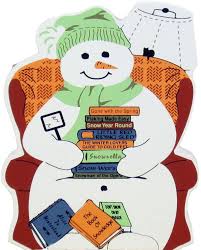 Winter Reading ProgramName______________________________Date___________________________